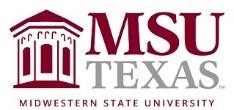 Course Syllabus: Advanced ProjectFain College of Fine Arts THEA 4513Fall 2020Contact Information Instructor of Record: Elizabeth LewandowskiPossible Additional Professors: Eric Koger, Morgan Mallory, Sally Story Lewandowski’s Office: FFA B 204Lewandowski’s Office hours: M&W 1:30-4:00, TR 9:00-noon (online)Lewandowski’s Office phone: (940) 397-4392 Lewandowski’s Cell Phone: 940-613-6659E-mail: Elizabeth.lewandowski@msutexas.eduCourse DescriptionThe purpose of the course is to allow the advanced theatre student to do directed research and/or creative projects related to theatre productions or to extend their knowledge/training in specific areas. Possibilities include, but are not limited to, the scholarly analysis of theatre productions produced by either the MSU Theatre or by off-campus amateur or professional companies, or major performance/design responsibilities for MSU Theatre productions. The student must have the consent of the Chair of the Theatre Department to enroll in the course, which may be repeated once for elective credit.Student Handbook Refer to: Student Handbook-2018-19Academic Misconduct Policy & ProceduresAcademic Dishonesty: Cheating, collusion, and plagiarism (the act of using source material of other persons, either published or unpublished, without following the accepted techniques of crediting, or the submission for credit of work not the individual’s to whom credit is given). Additional guidelines on procedures in these matters may be found in the Office of Student Conduct. Office of Student ConductProjects RequiredProjects will be determined by the student and the faculty member who is supervising the project.Change of ScheduleA student dropping a course (but not withdrawing from the University) within the first 12 class days of a regular semester is eligible for a 100% refund of applicable tuition and fees. Dates are published in the Schedule of Classes each semester.Refund and Repayment PolicyA student who withdraws or is administratively withdrawn from Midwestern State University (MSU) may be eligible to receive a refund for all or a portion of the tuition, fees and room/board charges that were paid to MSU for the semester.HOWEVER, if the student received financial aid (federal/state/institutional grants, loans and/or scholarships), all or a portion of the refund may be returned to the financial aid programs. As described below, two formulas (federal and state) exists in determining the amount of the refund. (Examples of each refund calculation will be made available upon request).Services for Students with DisabilitiesIn accordance with Section 504 of the Federal Rehabilitation Act of 1973 and the Americans with Disabilities Act of 1990, Midwestern State University endeavors to make reasonable accommodations to ensure equal opportunity for qualified persons with disabilities to participate in all educational, social, and recreational programs and activities. After notification of acceptance, students requiring accommodations should make application for such assistance through Disability Support Services, located in the Clark Student Center, Room 168, (940) 397- 4140. Current documentation of a disability will be required in order to provide appropriate services, and each request will be individually reviewed. For more details, please go to Disability Support Services.College PoliciesCampus Carry Rules/PoliciesRefer to: Campus Carry Rules and PoliciesSmoking/Tobacco PolicyCollege policy strictly prohibits the use of tobacco products in any building owned or operated by WATC. Adult students may smoke only in the outside designated- smoking areas at each location.Alcohol and Drug PolicyTo comply with the Drug Free Schools and Communities Act of 1989 and subsequent amendments, students and employees of Midwestern State are informed that strictly enforced policies are in place which prohibits the unlawful possession, use or distribution of any illicit drugs, including alcohol, on university property or as part of any university-sponsored activity. Students and employees are also subject to all applicable legal sanctions under local, state and federal law for any offenses involving illicit drugs on University property or at University- sponsored activities.Grade Appeal ProcessUpdate as needed. Students who wish to appeal a grade should consult the Midwestern State University Undergraduate CatalogNoticeChanges in the course syllabus, procedure, assignments, and schedule may be made at the discretion of the instructor.Covid-19 MitigationAs part of the mitigation of Covid-19, MSU Texas has instituted the following guidelines:Masks are required at all times on campus unless a) the student in is their residential room and b) the professor/staff member is alone in their office.Wash hands frequently with soapy water (soap and water) for at least 20 seconds. If soap and water are not available, use an alcohol-based sanitizer.Avoid touching eyes, nose, and mouth with unwashed hands.Cover mouth with tissues whenever sneezing, and discard used tissues in the trash. If a tissue is not available, sneeze or cough into elbow or upper sleeve, not into hands.Clean and disinfect frequently touched objects and surfaces.Refrain from shaking hands.Employees and students should avoid gathering in groups of more than 30 individuals; group size limits are subject to change in accordance with state and local guidelines. Group meetings and conferences should be conducted virtually.Maintain social distancing, to the greatest extent possible, of 6 feet between individuals.RequirementsA theatre faculty member must agree to supervise the student’s work.A specific topic or project must be defined in consultation with the faculty member.A contract must be drawn up and agreed to by the student and the supervising faculty member at the beginning of the semester. The contract will include all requirements and the system for evaluation.Proposed performance or design projects for an MSU Theatre production must have the consent of the director for that production.